            КАРАР                                                             ПОСТАНОВЛЕНИЕ10 август    2020 й.                  №29                     10 августа 2020 г.О внесении изменений в постановление администрациисельского поселения Рапатовский сельсовет муниципального района Чекмагушевский район Республики Башкортостан от 26 декабря 2019 года № 55             В соответствии с пунктом 9 статьи 20 Бюджетного кодекса Российской Федерации                                          ПОСТАНОВЛЯЮ:1. Внести изменения в приложение к постановлению администрации сельского поселения Рапатовский сельсовет муниципального района Чекмагушевский район Республики Башкортостан от 26 декабря 2019 года № 55 «Об утверждении  перечня кодов подвидов по видам доходов, главными администраторами которых являются органы местного самоуправления сельского поселения Рапатовский сельсовет муниципального района Чекмагушевский район Республики Башкортостан», (с последующими изменениями) после слов «79110804020010000110 «Прочие безвозмездные поступления в бюджеты сельских поселений» исключить подвидом:2. Контроль за исполнением настоящего постановления оставляю за собой.Глава сельского поселения                                                                  Латыпов Р.Р.БАШКОРТОСТАН  РЕСПУБЛИКАhЫСАКМАГОШ  РАЙОНЫмуниципаль районЫНЫНРапат АУЫЛ СОВЕТЫАУЫЛ  БИЛЭмЭhЕХАКИМИЯТЕ452219, Рапат ауылы, Ленин урамы,12тел. (34796) 26-8-05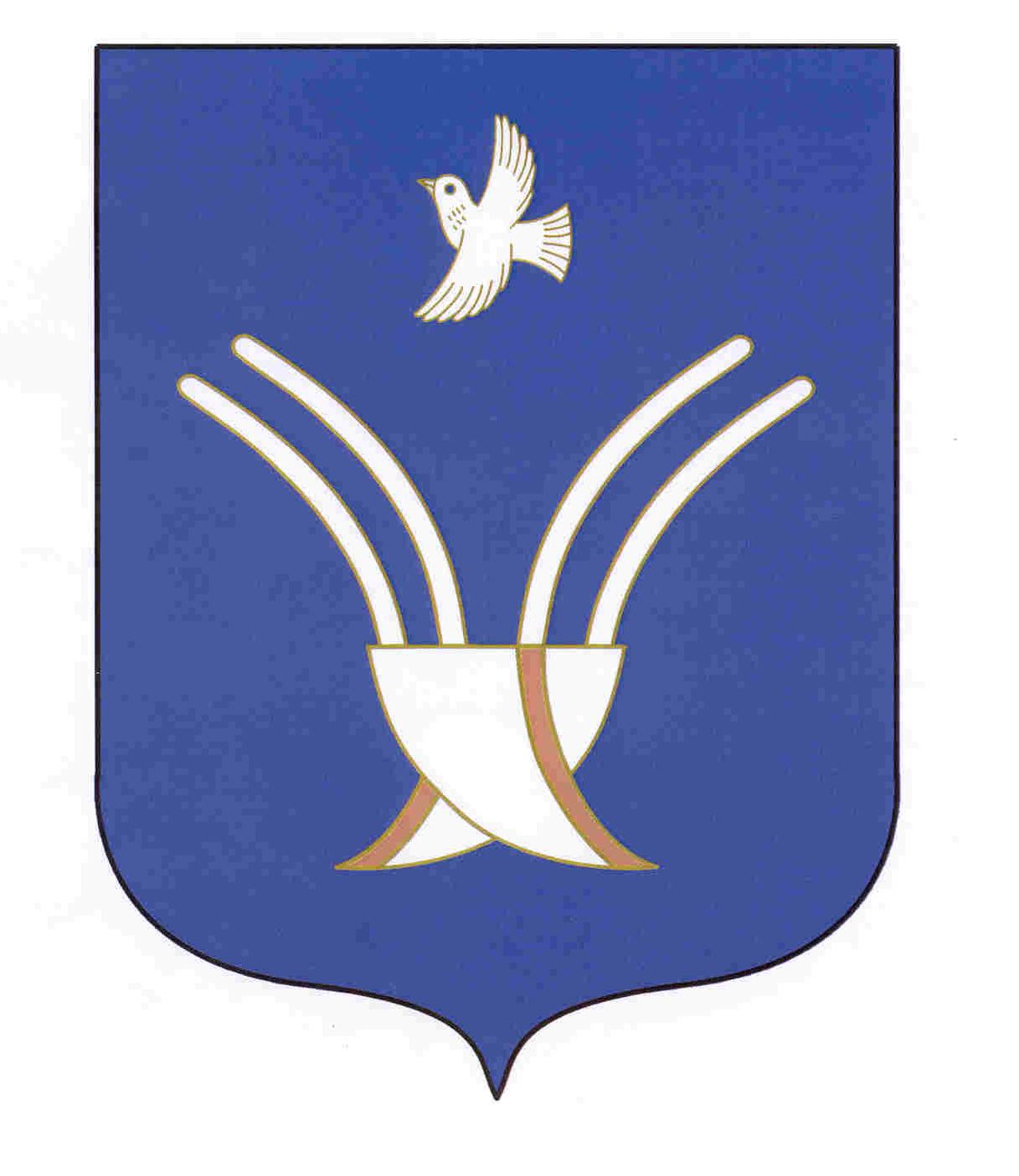 Администрация сельского поселенияРапатовский сельсоветмуниципального района Чекмагушевский район Республики Башкортостан452219, село Рапатово, ул. Ленина,12тел. (34796) 26-8-054000 110Прочие поступления